PROGRAM KONFERENCJIKonferencja naukowo-szkoleniowa blok II"Problemy kliniczne dzieci w wieku przedszkolnym i szkolnym"Instytut Psychologii Wydział Pedagogiki i Psychologii UMCSw ramach cyklu: Psychologia w praktyce edukacyjnej, opiekuńczej i społecznejTermin konferencji: 29 maja 2017 roku Liczba miejsc na konferencji jest ograniczona do 150 osób,na zajęciach warsztatowych do 20 osób (decyduje kolejność zgłoszeń).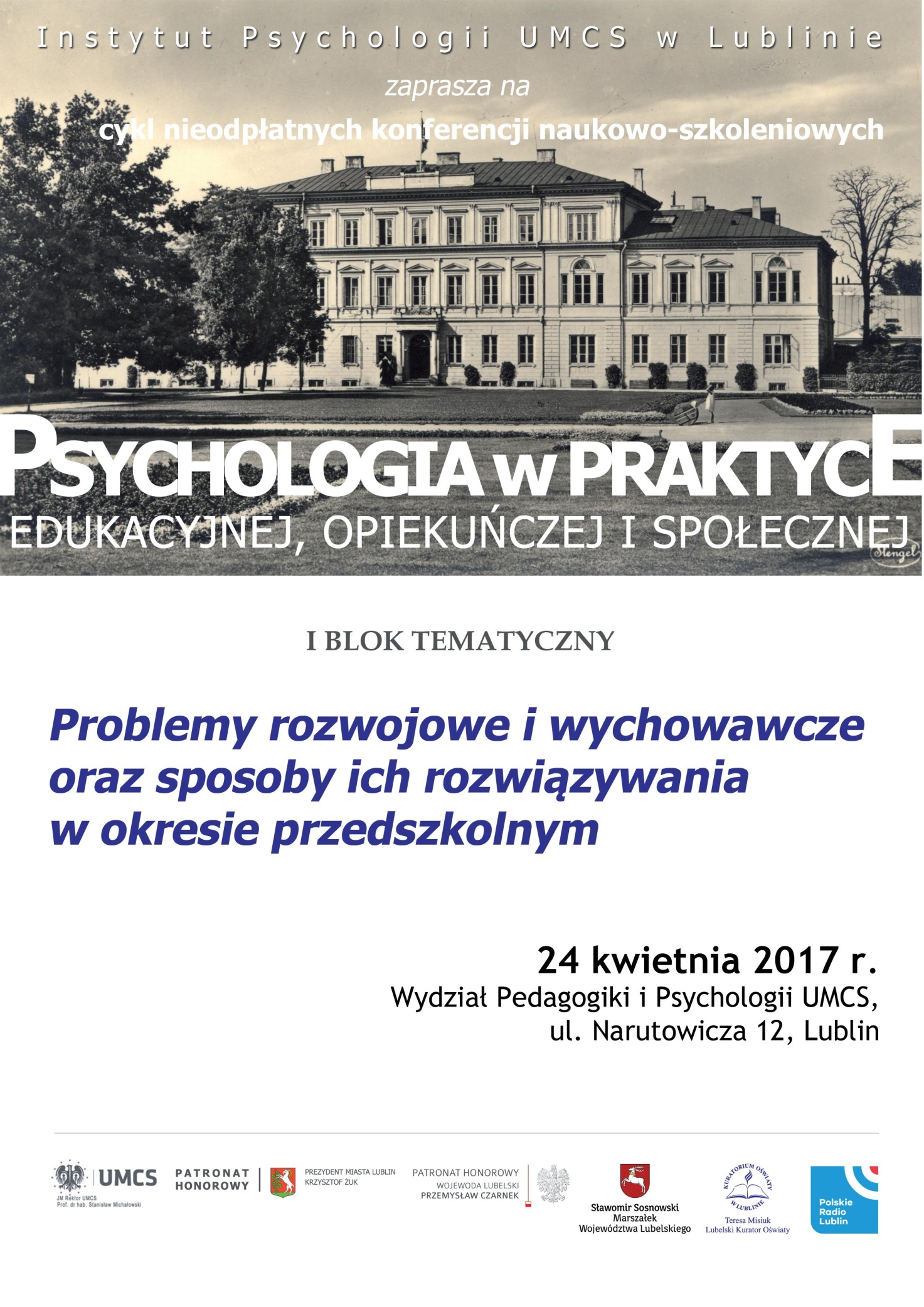 8.30 - 9.00RejestracjaMiejsce:  Instytut Pedagogiki UMCS, ul. Narutowicza 12,  Aula (s. 40)9.00 - 9.30Uroczyste otwarcie konferencjiMiejsce:  Instytut Pedagogiki UMCS, ul. Narutowicza 12,  Aula (s. 40)9.30 - 10.00Wykład: Edukacja uczniów z autyzmem - zagrożenie czy zadanie dla nauczyciela?  dr hab. Katarzyna Markiewicz, prof. nadzw.Miejsce:  Instytut Pedagogiki UMCS, ul. Narutowicza 12,  Aula (s. 40)10.00 - 10.30Wykład: Przygotowanie szkoły do pracy z uczniem z niepełnosprawnością.dr Anna ProkopiakMiejsce:  Instytut Pedagogiki UMCS, ul. Narutowicza 12,  Aula (s. 40)10.30 - 11.00Wykład: Lęk przed matematyką w perspektywie edukacyjnej.dr hab. Urszula Oszwa, prof. nadzw.Miejsce:  Instytut Pedagogiki UMCS, ul. Narutowicza 12,  Aula (s. 40)11.00 - 11.10Dyskusja 11.10 -11.40Przerwa11.40 - 12.00Wykład: Współwystępowanie ADHD i dysleksji - efekty w edukacji.dr hab. Aneta Borkowska, prof. nadzw.Miejsce:  Instytut Pedagogiki UMCS, ul. Narutowicza 12,  Aula (s. 40)12.00 - 12.30Wykład: Problemy komunikacyjne dzieci z SLI.dr Małgorzata Kostka-SzymańskaMiejsce:  Instytut Pedagogiki UMCS, ul. Narutowicza 12,  Aula (s. 40)12.30 - 13.00Wykład: Problemy językowe uczniów a współwystępowanie dysleksji i SLI.prof. zw. dr hab. Grażyna Krasowicz-KupisMiejsce:  Instytut Pedagogiki UMCS, ul. Narutowicza 12,  Aula (s. 40)13.00 - 13.10Dyskusja13.10 - 13.30Przerwa13.30 - 15.45Warsztat: Praca z uczniem agresywnymdr Piotr Kwiatkowski lubWarsztat: Praca z uczniem z zespołem Aspergera. mgr Jonasz Wethacz Miejsce:  Instytut Psychologii UMCS, Pl. Litewski 5